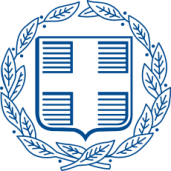 ΕΛΛΗΝΙΚΗ ΔΗΜΟΚΡΑΤΙΑΥΠΟΥΡΓΕΙΟ ΠΑΙΔΕΙΑΣ, ΕΡΕΥΝΑΣ ΚΑΙ ΘΡΗΣΚΕΥΜΑΤΩΝΠΕΡΙΦΕΡΕΙΑΚΗ ΔΙΕΥΘΥΝΣΗ Α/ΘΜΙΑΣ ΚΑΙ Β/ΘΜΙΑΣ ΕΚΠ/ΣΗΣ ΔΥΤΙΚΗΣ ΕΛΛΑΔΑΣΔΙΕΥΘΥΝΣΗ ΠΡΩΤΟΒΑΘΜΙΑΣ ΕΚΠΑΙΔΕΥΣΗΣ ΑΙΤΩΛ/ΝΙΑΣ………./ΘΕΣΙΟ ΝΗΠΙΑΓΩΓΕΙΟ ……………………………………Ταχυδρομική διεύθυνση:…………………………….…………………………..        Ταχυδρομικός κώδικας:……………………………………………………………       Τηλέφωνο:……………………………………………………………………………….Αρ. Τηλεομοιοτύπου (FAX):……………………………………………………..Δ/νση ηλεκτρονικού Ταχυδρομείου (E-Mail):…………………………..ΑΠΟΔΕΙΚΤΙΚΟ ΜΕΤΕΓΓΡΑΦΗΣΑριθμός Μητρώου μαθητή/τριας:……………………………Αριθμός Μητρώου Αρρένων:………………………..…………Δήμος Μητρώου Αρρένων:……………………………………….Αριθμός Δημοτολογίου:………………………………………….Δήμος/Κοινότητα:………………………………………………….Ημερομηνία Γέννησης:………………………………………….Τόπος Γέννησης μαθητή/τριας:……………………………..Ιθαγένεια:………………………………………………………………          O/H μαθ………….. ……………………………….……………………..………………(ονοματεπώνυμο μαθητή/τριας) του ……..…………..………………….………… (ονοματεπώνυμο πατέρα) και της ………………………………………………....……(ονοματεπώνυμο μητέρας), γράφτηκε στο Σχολείο μας για το σχολικό έτος 20…../20…….  στο …….. έτος φοίτησης του Νηπιαγωγείου και φοίτησε από ……………………. μέχρι και ………………………..           Το αποδεικτικό αυτό χορηγείται μετά από αίτηση του/της ………………………………………….. για μετεγγραφή του/της παραπάνω μαθητή/τριας στο ………  Νηπιαγωγείο ………………………………….. .(Τόπος και ημερομηνία):…………………………………………………………………………………..Ο/Η Διευθυντής/ντρια ή ο/η Προϊστάμενος/η του Νηπιαγωγείου…………………………………………………..(Υπογραφή και σφραγίδα)